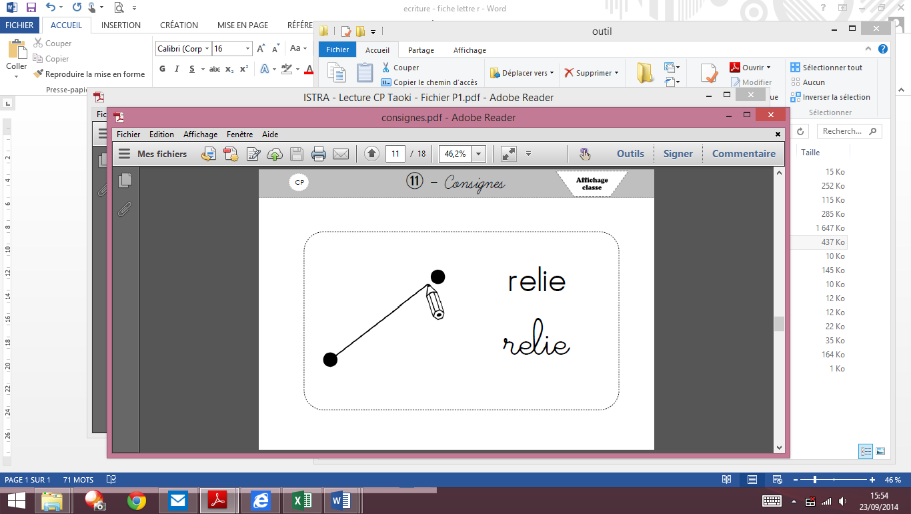 ❶             Relie les mots qui vont ensemble. 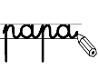 ❷           Ecris la phrase en remplaçant château par maison..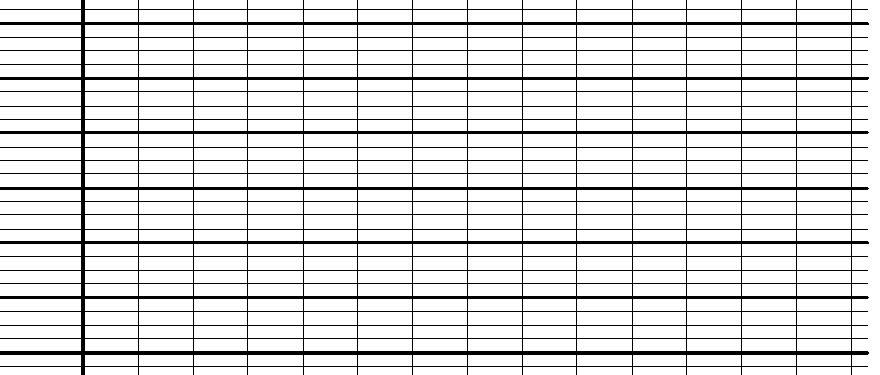 ❸           Ecris la phrase en remplaçant :reine   par  roi princesse par prince..méchantsourdefroid  froidevertméchantesourdverte